ANALISIS LAPORAN KEUANGANUNTUK MENGUKUR TINGKAT PROFITABILITASPADA PT. Bank Artos Indonesia. Tbk (Periode 2015-2017) Kota Bandung.SkripsiDiajukan Untuk Memenuhi Salah Satu Syarat Dalam Menempuh Ujian Sarjana Program Strata Satu (S1)Pada Program Studi Administrasi BisnisOleh :Yusuf Reza AndriansyahNIM. 142040050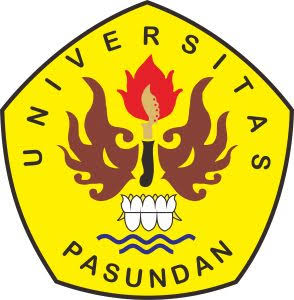 FAKULTAS ILMU SOSIAL DAN ILMU POLITIKUNIVERSITAS PASUNDANBANDUNG2018